ONOMA:  	ΜΑΘΗΜΑΤΙΚΑ 6η ΕΝΟΤΗΤΑΚεφ.33 Πολλαπλασιασμός και διαίρεση με 10, 100, 1000Κάνω τους παρακάτω πολλαπλασιασμούς.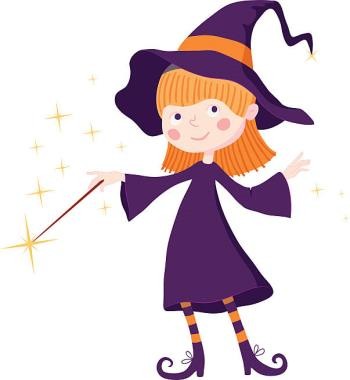 10 x 4        =…………….89 x 10      = …………….100 x 8      = …………….1.000 x 7 = ……………. 58 x 10  =   …………….250 x 10 =…………….   62 x 100   = …………….1.000 Χ 3 =…………200 x 100 = …………. 50 x 6	=…………….8 x 300	=……………. 6 x 70	=……………. 300 x 3  = ……………. 9 x 500  = …………….Κάνω τις παρακάτω διαιρέσεις.1.150 : 10	= …………….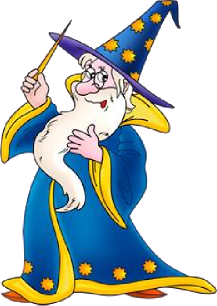 5.000 : 1.000 = …………….2.300 : 100 = …………….1.000 : 100 = …………….800 : 10 = …………….3.000 : 1.000 =…………….2.560 : 10 =…………….	3.100 : 100 = …………….380 : 10 =…………….	1.500 : 100 = …………….7.000 : 1.000 =…………….	1.000 : 1.000 =…………….6.020 : 10 =…………….	100 : 100 = …………….